Н А К А ЗПро проведення районного етапу Всеукраїнського конкурсу дитячих малюнків та робіт декоративно-прикладноїтворчості на протипожежну та техногеннутематику «Кращий пожежний – це ти обережний»	На виконання листа Департаменту освіти від 21.01.2019 № 182/02-20/19 «Про проведення конкурсу дитячих малюнків та робіт декоративно-прикладної творчості на протипожежну та техногенну», згідно з листом Головного управління Державної служби України з надзвичайних ситуацій у Харківській області від 10.01.2019 № 010-215/690/, з метою формування у підростаючого покоління громадського світогляду і громадської позиції у забезпеченні пожежної та техногенної безпеки в країні, виховання культури безпеки життєдіяльності, формування у дітей навичок обережного поводження з вогнем  НАКАЗУЮ:1.Затвердити:1.1. Умови проведення районного етапу Всеукраїнського конкурсу дитячих малюнків та робіт декоративно-прикладної творчості на протипожежну              та техногенну тематику «Кращий пожежний – це ти обережний» – далі Конкурсу (додаток 1).1.2. Склад оргкомітету та журі районного етапу Конкурсу (додаток 2).2. Оргкомітету районного етапу Конкурсу:Провести районний етап Конкурсу на базі методичного центру Управління освіти адміністрації Київського району Харківської міської ради.З  23.01.2019 по 18.02. 20192.2. Підвести підсумки та оприлюднити результати районного етапу Конкурсу.До 20.02. 20193. Методисту методичного центру Снурниковій І.О.:3.1. Забезпечити організаційно-методичний супровід проведення районного етапу Конкурсу.До 18.02. 20193.2. Організувати проведення виставки дитячих робіт на базі методичного центру Управління освіти адміністрації Київського району Харківської міської ради.									   З 15.02.2019 по 18.02.2019 3.3. Надати до Київського районного відділу м. Харків ГУ ДСНС                 у Харківській області 9 робіт учнів-переможців районного етапу Конкурсу.19.02.20194. Керівникам закладів загальної середньої освіти усіх типів і форм власності:	4.1. Довести інформацію про проведення районного етапу Конкурсу         до педагогічних працівників та учнів підпорядкованих закладів освіти.До 25.01.20194.2.  Сприяти участі учнів у районному етапі Конкурсу.До 15.02.20194.3. Надати до методичного центру по три учнівські роботи від закладу     (по одній роботі в кожній віковій категорії).До 15.02.20195. Методисту лабораторії комп’ютерних технологій в освіті         Пухліцькій Д.Б. розмістити  цей  наказ на сайті Управління освіти. 									До 24.01.20196. Контроль за виконанням цього наказу покласти на директора методичного центру Управління освіти адміністрації Київського району Харківської міської ради Настенко І.В.Начальник Управління освіти                                                    Т.В.КУЦЕНКОНастенко І.В.СнурниковаЗ наказом Управління освіти адміністрації Київського району Харківської міської ради від 23.01.2019 № 11 «Про проведення районного етапу Всеукраїнського конкурсу дитячих малюнків та робіт декоративно-прикладної творчості на протипожежну  та техногенну тематику «Кращий пожежний – це ти обережний» ознайомлені:Пухліцька Д.Б.Снурникова І.О.Бондар Т.І.Борщик Л.М.Будко О.В.Вєдяєва О.В.Гряник О.Г.Дементьєва І.П.Денисюк Л.І.Єфіменко І.В.Єфіменко О.Г. Жовтун Т.С.Касеко І.І.Коломієць С.Р.Макаренко О.М.Медреш Є.В.Назарова О.В.Павіченко Ю.В.Потягайло Л.І.Прибиловська Н.В.Ричкова Л.В.Романова О.В.Савіцька І.Ю.Уліцька О.М.Уткіна О.А.Ткач В.В.Ткачова К.І.Черевань І.І.Шепель С.Ю.Шойхет Г.Й.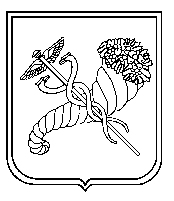 23.01.2019               № 11